https://apps.mathlearningcenter.org/number-rack/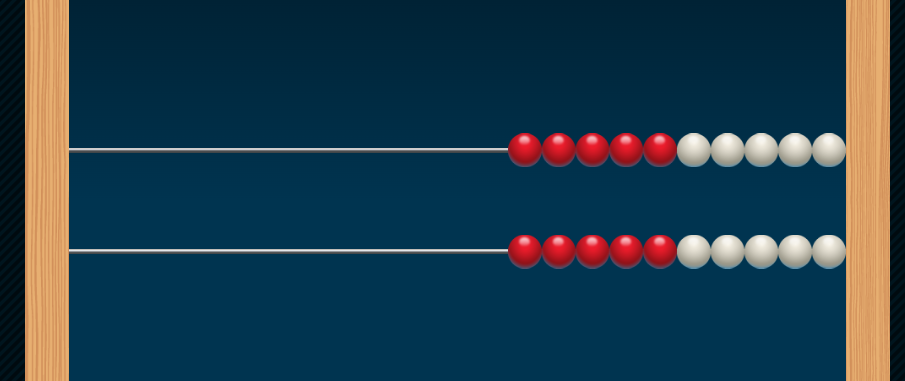 What is Rekenrek?https://thirdspacelearning.com/blog/rekenrek/#0-what-is-a-rekenrek